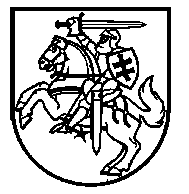 LIETUVOS RESPUBLIKOS UŽSIENIO REIKALŲ MINISTERIJABiudžetinė įstaiga, J. Tumo-Vaižganto g. 2, 01108 Vilnius, tel. (8 5)  236 2444, faksas (8 5)  236 2626El. p. urm@urm.lt, http://www.urm.ltDuomenys kaupiami ir saugomi Juridinių asmenų registre, kodas 188613242Lietuvos Respublikos ministerijoms                                                             2022-03-08 Nr.Lietuvos bankuiLietuvos Respublikos generalinei prokuratūraiLietuvos Respublikos konkurencijos tarybaiLietuvos Respublikos ryšių reguliavimo tarnybaiLietuvos Respublikos specialiųjų tyrimų tarnybaiLietuvos Respublikos valstybės kontroleiLietuvos statistikos departamentuiValstybinei atominės energetikos saugos inspekcijai (VATESI)Valstybinei maisto ir veterinarijos tarnybaiDĖL BENDRADARBIAVIMO SU RUSIJOS FEDERACIJA IR BALTARUSIJOS RESPUBLIKA Užsienio reikalų ministerija, atsižvelgdama į Rusijos Federacijos (toliau – RF) ir Baltarusijos Respublikos (toliau – BR) vykdomą beprecedentę karinę agresiją prieš Ukrainą ir tokiais veiksmais šiurkščiai pažeidžiamą tarptautinę teisę, Lietuvos Respublikos valstybės institucijoms, įstaigoms ir jų darbuotojams rekomenduoja:Apriboti bendradarbiavimą su RF ir BR institucijomis iki minimaliai būtino, o tarptautinių sutarčių, tarptautinių tarpžinybinių susitarimų ar kitokio pobūdžio susitarimų ir memorandumų su RF ir BR taikymo poreikį vertinti per pirmaeilių Lietuvos Respublikos ir Lietuvos Respublikos piliečių interesų užtikrinimo prizmę ir atsižvelgiant į prisiimtus imperatyvius įsipareigojimus.Apriboti/nepalaikyti jokių oficialių kontaktų (tiek raštu, tiek žodžiu) su RF ir BR institucijoms ir jų pareigūnais, išskyrus atvejus, susijusius su gyvybiškais svarbiais Lietuvos Respublikos interesais ar specifinius operatyvius atvejus. Institucijoms gavus tiesioginius kreipimusis iš RF ar BR ambasadų Vilniuje, informuoti, kad toks susirašinėjimas turi būti vykdomas tik per Užsienio reikalų ministeriją (išskyrus atvejus, numatytus tarptautinėse sutartyse dėl konsulinių santykių). Nedalyvauti RF ir BR organizuojamuose bet kokio formato renginiuose ar renginiuose, prie kurių organizavimo prisideda RF ar BR, ir nekviesti šių valstybių atstovų į Lietuvoje organizuojamus renginius ar Lietuvos organizuojamus renginius daugiašaliuose formatuose. Dalyvaujant daugiašaliuose formatuose aktyviai smerkti, pasitelkus ar subūrus bendraminčių valstybių atstovus, RF ir BR karinės agresijos veiksmus prieš Ukrainą, ir reikalauti  nedelsiant nutraukti karinę agresiją. Atsižvelgiant į teisines/procedūrines galimybes ir įvertinus galimą poveikį, siekti RF ir BR pašalinimo ar jų narystės sustabdymo tarptautinėse organizacijose, tarptautinėse institucijose ir kituose daugiašaliuose formatuose, taip pat RF ir BR atstovų pašalinimo/neišrinkimo tarptautinių organizacijų valdymo organuose, tarptautinių organizacijų vykdomų programų su RF ir BR nutraukimo, prioritetą teikiant bendrai Europos Sąjungos valstybių ar bendraminčių valstybių koordinuotai pozicijai šiais klausimais. Pozicijų dėl RF ir BR ribojimo tarptautiniuose formatuose koordinavimo klausimais prašome konsultuotis su Užsienio reikalų ministerija (jtd@urm.lt). Prašome su šiomis rekomendacijomis supažindinti Jūsų valdymo srities institucijas ir pavaldžias įstaigas ir užtikrinti jų laikymąsi.Jurgita Jankūnienė (Baltarusijos klausimais), tel. 870652831, jurgita.jankuniene@urm.lt Tomas Sikorskis (Rusijos klausimais), tel. 870652210, tomas.sikorskis@urm.ltIngrida Bačiulienė (tarptautinių sutarčių klausimais), tel. 870652910, ingrida.baciuliene@urm.lt KopijaLietuvos Respublikos Prezidento kanceliarijaiLietuvos Respublikos Seimo kanceliarijaiLietuvos Respublikos Vyriausybės kanceliarijaiValstybės saugumo departamentuiUžsienio reikalų ministrasParašo vieta Gabrielius Landsbergis